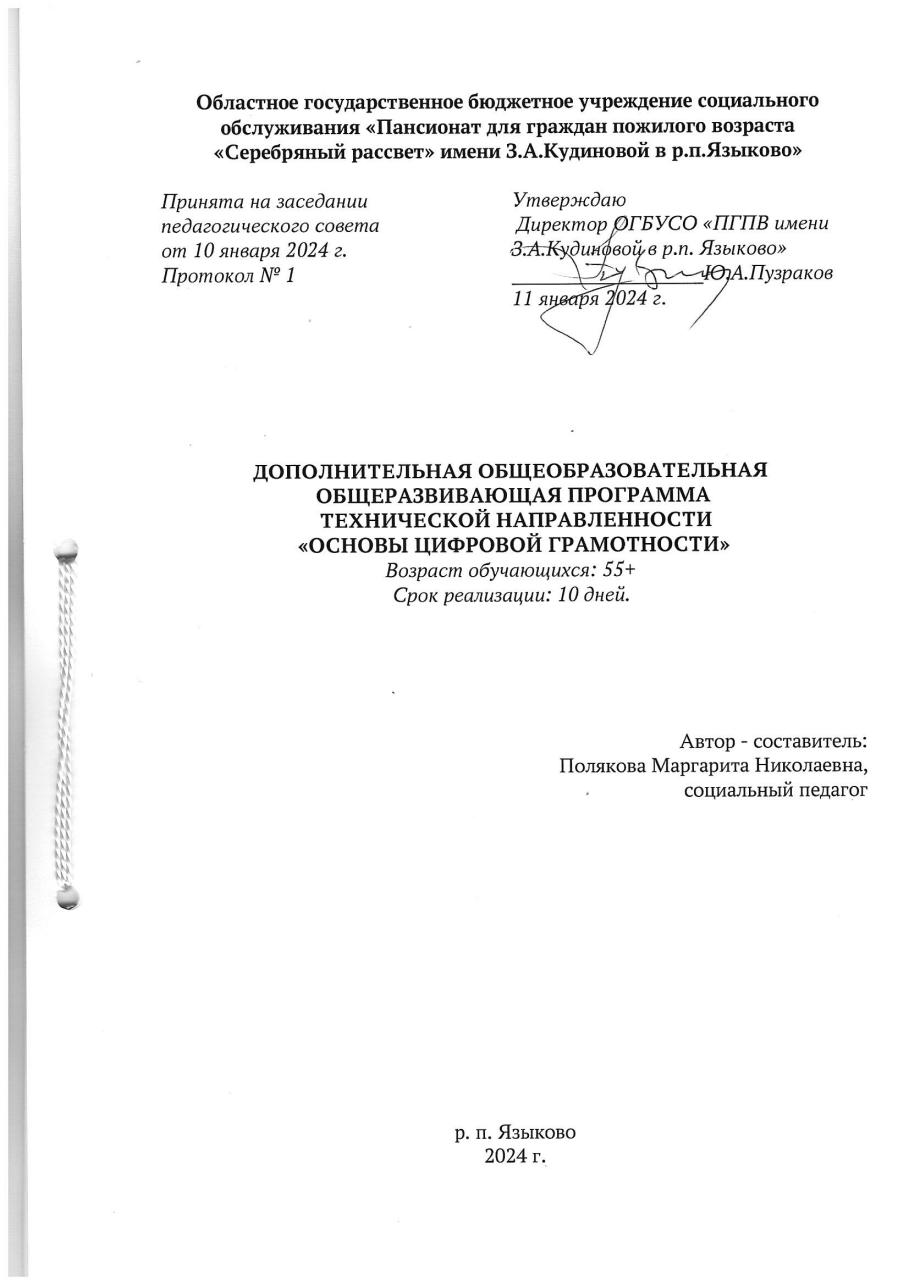 Содержание1.Паспорт программы______________________________2 стр.                                                                                                                     2. Раздел №1 «Комплекс основных характеристик программы».                                          1.1. Пояснительная записка___________________________________5 стр.                                          1.2. Цель и задачи программы_________________________________ 6 стр.                                                                                            1.3. Планируемые результаты программы_______________________ 6 стр.                                                   3.  Раздел №2 Комплекс организационно- педагогических условий. 2.1. Учебный план __________________________________________ 7 стр.                                            2.2. Содержание программы___________________________________9 стр.2.3. Календарный график_____________________________________ 12 стр.2.4. Методическое обеспечение________________________________15 стр.                                                                                                    2.6. Список литературы_______________________________________16 стр.                                                          Паспорт программы. Раздел №1 «Комплекс основных характеристик программы».  ПОЯСНИТЕЛЬНАЯ ЗАПИСКА           Дополнительная общеобразовательная общеразвивающая программа «Основы цифровой грамотности» (далее - Программа) разработана с учетом действующих федеральных, региональных нормативно-правовых документов и локальных актов, имеет социально-гуманитарную направленность, рассчитана на стартовый (ознакомительный) уровень освоения. Программа направлена на умение пользования персональной электронной техники(смартфонов/планшетов).   Актуальность Программы            Программа “Основы цифровой грамотности” обусловлена несколькими факторами:Демографические изменения: В большинстве стран мира наблюдается тенденция старения населения, что приводит к увеличению числа пенсионеров. В связи с этим возникает необходимость в разработке и реализации программ, направленных на повышение уровня цифровой грамотности среди пожилых людей.Технологические изменения: Мир технологий постоянно меняется, и пенсионерам часто бывает сложно адаптироваться к этим изменениям. Цифровая грамотность помогает пожилым людям оставаться вовлеченными в общество и использовать доступные технологии для решения своих задач.Экономические преимущества: Обучение пенсионеров цифровой грамотности может помочь им сохранить свою финансовую независимость и снизить затраты на социальные услуги. Это также может создать новые возможности для трудоустройства или самозанятости.Повышение качества жизни: Цифровая грамотность позволяет пенсионерам участвовать в различных мероприятиях и активностях, таких как общение с друзьями и семьей через интернет, доступ к информации и образованию, а также участие в онлайн-шоппинге и банковских операциях.Обеспечение безопасности: Обучение цифровой грамотности помогает пенсионерам защитить себя от кибермошенничества и других форм онлайн-угроз.В целом, программа “Основы цифровой грамотности” актуальна и необходима для улучшения качества жизни пожилых людей, повышения их безопасности и экономической стабильности.Новизна. Основы цифровой грамотности предполагает освоение на практике определенных моделей поведения, ключевую роль здесь играют умения и установки. В первую очередь, они связаны с особенностями цифровых технологий как области знания: так как такая область знаний в гораздо большей степени ориентирована на практику.Педагогическая целесообразность Программы заключается в том, что она создает оптимальные условия для формирования и повышения мотивации обучающихся к изучению информационных технологий, способствующей улучшению социального благополучия.Цель Программы: целью программы является повышение уровня пользования современными цифровыми продуктами получателей социальных услуг - участников мероприятий в рамках программы дополнительного образования.ЗадачиПовышение мотивации обучающихся к освоению цифровых продуктов.Приобретение знаний по цифровой грамотности.Развитие умений пользования полученными знаниями в процессе пользования цифровыми продуктами.Программа актуальна для граждан 55+, проявляющих интерес к изучению информационных технологий.Срок реализации программы: 10 дней, 6 академических часов в рамках образовательной смены в отделении активного долголетия.Формы организации образовательной деятельности и режим занятийФорма организации образовательной деятельности – групповая. На занятиях применяется дифференцированный, индивидуальный подход к каждому обучающемуся.Продолжительность занятий: групповые теоретические и практические занятия проводятся по расписанию, продолжительность - 1 академический час (включая 10-минутный перерыв).Ожидаемые результаты:Личностные образовательные результаты:Владение основными понятиями: информация, передача, хранение и обработка информации, алгоритм, модель, цифровой продукт и их использование для решения практических задач;Сформированность представлений о назначении основных приложений программного обеспечения;Владение умениями и навыками использования информационных и коммуникационных технологий для поиска, хранения, обработки и передачи и анализа различных видов информации, навыками создания личного информационного пространства; владение умениями пользования цифровыми сервисами государственных услуг;Умение использовать различные средства защиты от вредоносного программного обеспечения, умение обеспечивать личную безопасность  при использовании ресурсов сети Интернет,  в том числе умение защищать персональную информацию от несанкционированного доступа и его последствий (разглашения, подмены, утраты данных) с учетом основных технологических и социально-психологических аспектов использования сети Интернет  (сетевая анонимность, цифровой след, аутентичность субъектов и ресурсов, опасность вредоносного кода)Метапредметные образовательные результаты:Умение самостоятельно определять цели своего обучения, ставить и формировать для себя новые задачи в познавательной деятельности, развивать мотивы и интересы своей познавательной деятельности.Умение самостоятельно планировать пути достижения целей.Умение оценивать правильность выполнения задачи, собственные возможности ее решения.Умение определять понятия, создавать обобщения, устанавливать аналогии и причинно-следственные связи, строить логическое рассуждение, делать выводы.Формы подведения итогов реализации программы:Опрос, итоговое тестирование.Раздел №2 Комплекс организационно- педагогических условий.Учебный (тематический) планМодуль1Модуль 2СОДЕРЖАНИЕ ПРОГРАММЫСодержание учебно-тематического планаМодуль 1Тема 1. Особенности программного обеспечения IOS и Android.Начало работы на смартфоне/планшете. Создание учетной записи.Смартфон/планшет - мобильное устройство, у которого убрали кнопки, увеличили экран и сделали одной из важных функций возможность выхода в интернет. Технически смартфон/планшет – это небольшое устройство с сенсорным экраном, которое имеет практически те же возможности, что и обычный компьютер (ноутбук).Регистрация своего аккаунта в системе компании-производителя дает возможность просматривать данные из смартфона на другом компьютерном устройстве. Для этого нужно зайти на сайт производителя и ввести свои данные: логин и пароль, то есть зайти в свой аккаунт. В будущем, при смене устройства, все данные со старого можно будет перенести на новый. Также это дает возможность обращаться к специалистам компании за онлайн-поддержкой по вопросам работы устройства.Кроме этого, необходимо зарегистрироваться (завести аккаунт) в самой операционной системе, установленной на смартфоне. Только в этом случае можно получить доступ к магазинам программ и приложений, сохранять закладки, настройки и истории.Тема 2. Системные и устанавливаемые приложения. Работа с маркетом приложений.Принцип работы на смартфоне/планшете строится на переходе по различным приложениям. Нажимая на значок, совершается переход к вызываемой информации. Сами значки приложений – «говорящие». По изображению можно понять, для чего его можно использовать. Набор может отличаться в зависимости от версии операционной системы. Можно удалять неиспользуемые приложения и/или скачивать дополнительные.Тема 3. Социальные сети. Создание и публикация новостной ленты.В интернете существует целый ряд социальных сервисов, где пользователи могут общаться друг с другом, вести публичные записи, дневники, искать друзей, знакомиться с новыми людьми. Существует несколько форматов:классические социальные сети;блоги и видеоблоги;мессенджеры.Все социальные сервисы строятся по одному принципу. При этом каждый имеет свои особенности.Тема 4. Видеохостинги. Создание видеороликов.Сайты, где размещены видеоматериалы различной тематики. Пополняются пользователями, которые открывают здесь свои видеоканалы и видеоблоги.Искать видео и каналы можно, набрав вверху в строке поиска соответствующий запрос. Поиск можно уточнять, выбирая соответствующие фильтры. Для просмотра видео необязательно регистрироваться на сайте, но, чтобы вести свой канал, подписываться на любимые видео и каналы, регистрация необходима.Тема 5. Приложения для онлайн общения. Групповой видеозвонок. Видеоконференция. Одно из очевидных преимуществ интернет-связи – возможность обмениваться мгновенными сообщениями и видеообщение. Есть большое количество программ и приложений, которые помогут общаться в видеоформате через интернет, где бы вы ни находились. Общение в таких программах происходит по каналу интернет-связи, что зачастую дешевле, чем звонки по мобильному или стационарному телефонам. Также и обмен текстовыми сообщениями в таких программах гораздо выгоднее, чем переписка с помощью SMS-сообщений.Каждая программа для видеообщения передает на расстоянии изображение собеседника и звук его голоса. Точно так же собеседник видит изображение и слышит голос. Практически все программы для видеообщения имеют текстовую поддержку – онлайн-чат. Можно не только общаться в формате видеосвязи, но и переписываться, обмениваясь мгновенными сообщениями или файлами (фото, видео, аудио).Многие программы для видеообщения предоставляют возможность организовать конференцию, то есть к беседе можно подключить сразу несколько человек.Тема 6. Итоговое тестирование. Определение объема усвоенной информации. Модуль 2Тема 1. Оплата товаров и услуг через интернет. Система быстрых платежей. Система NFC.При оформлении банковской карты и регистрации личного кабинета в информационной системе банка появляется возможность управлять своими финансами.Из Личного кабинета можно проводить платежи:за услуги ЖКХ;пополнять баланс мобильного телефона;приобретать товары и услуги;переводить деньги на другую карту.Оплачивать покупки, услуги и товары с помощью банковской платежной карты а также мобильного приложение платежной системы на смартфоне по системе NFC (Near Field Communication (NFC) — технология беспроводной передачи данных малого радиуса действия. С помощью нее можно обмениваться данными между устройствами, находящимися на расстоянии около 10 см, для ее работы не требуется интернет. В отличие от Bluetooth, NFC не требует ручного сопряжения или обнаружения устройств для передачи данных) можно оффлайн (то есть в реальных магазинах и офисах):на кассе в магазине;в терминалах самообслуживания (в кафе, магазинах);в организациях, предоставляющих услуги;в транспорте.Тема 2. Госуслуги. Возможности приложения.Цифровая трансформация и оптимизация государственных электронных услуг – национальные задачи. Это направление для использования портала «Госуслуги». Сегодня правительство страны пересмотрело всю систему социальных услуг именно с точки зрения онлайн-возможностей. А это значит:внедрить как можно больше онлайн-услуг ведомств;сделать их максимально полезными и простыми для пользователей;сделать их доступными, то есть упростить саму процедуру предоставления услуги в беззаявительном формате, по умолчанию, не дожидаясь запроса пользователя.Основные направления развития портала «Госуслуги»:увеличить количество онлайн-сервисов;формировать сервисы, исходя из потребностей и жизненных ситуацийобеспечить максимальную доступность услуг.Основная цель — сделать так, чтобы услуги представлялись автоматически, без хождения по инстанциям, без сбора бумаг, в один клик и в любое время, 24 часа в сутки.В основе портала «Госуслуги» – система ЕСИА. Единая система идентификации и аутентификации (ЕСИА) обеспечивает взаимодействие между пользователем и ведомством. Она получает запросы от граждан, шифрует, передает в ведомство. В свою очередь, ведомство для подготовки ответов может запрашивать документы через систему межведомственного электронного взаимодействия и в зашифрованном виде передавать информацию через портал гражданину.Тема 3. Популярные маркетплейсы.Маркетплейсы —онлайн-площадки интернет-гипермаркетов, реализующих широкий спектр товаров и услуг, от продуктов питания до туристических маршрутов. За годы работы они завоевали доверие миллионов людей по всему миру и продолжают укреплять своим позиции благодаря росту числа успешных продаж.Тема 4. Интернет для отдыха и путешествий.Через интернет можно организовать поездку или путешествие в разные страны мира: купить билеты, забронировать гостиницу или отель, оформить визу, страховку, выбрать достопримечательности, составить план своих передвижений.Чтобы определиться с местом назначения изучить информацию в интернете. Есть немало сайтов, где можно найти информацию о странах и городах с отзывами путешественников.Тема 5. Цифровая безопасность. Персональные данные.В реальной жизни мошенники могут украсть сумку или кошелек. Также и в виртуальной — интернет-преступники смогут получить доступ к деньгам, если не соблюдать правила безопасности.Меры безопасности при выборе сайта для финансовых расчетов:Выбирать сайты известных компаний.До оформления оплаты поищите отзывы о работе данной компании.Проверьте адрес сайта.Изучите среднюю цену на аналогичный товар на других сайтах.Всегда внимательно выбирать сайт, на котором планируется совершение оплаты за товары и услуги:подбирать покупки и услуги на сайтах известных компаний;проверять адрес сайта (доменное имя), чтобы не попасть на сайт-клон. Отличаться адреса таких сайтов могут лишь одной буквой. Этот способ мошенничества называется «фарминг». Суть его сводится к автоматическому перенаправлению пользователей на фальшивые сайты;изучать цену на товар путем сравнения несколько сайтов интернет-магазинов.при оплате товара или услуги обращать внимание на условия оплаты, а также насколько надежен канал передачи данных. Также имеет смысл завести отдельную банковскую карточку, куда помещать необходимое для совершения конкретной покупки количество денег. Сохранять чек об оплате онлайн. Товар в интернете можно вернуть в течение 7 дней с момента покупки.Тема 6. Итоговое тестирование. Определение объема усвоенной информации. Календарный учебный графикМодуль 1Модуль 2Учебно-методическое обеспечение программы:Теоретические занятия (тематические лекции); практические занятия (выполнение на смартфоне/планшете/компьютере).Дидактические материалыМетодика обучения предполагает доступность излагаемой информации для возраста обучающихся, что достигается за счёт наглядности и неразрывной связи с практическими занятиями.Формы занятий определяются направленностями программы и её особенностями. Программа включает как теоретические, так и практические занятия в учебном кабинете. Подача теоретического материала осуществляется в форме лекций с одновременным показом иллюстраций, схем, видеоматериалов, фотографий и т.п. Подача практического материала осуществляется в форме индивидуально-групповых самостоятельных работ, практических занятий.Материально-техническое оснащение программыПомещение, укомплектованное стандартным учебным оборудованием и мебелью (столы, стулья, доска).Мультимедийное оборудование: компьютер, ТВ-экран, флэш-карты, Средства телекоммуникации (локальные сети, выход в интернет).СПИСОК ЛИТЕРАТУРЫСписок литературы, используемой при написании программыРаспоряжение Правительства РФ от 01.11.2013 N 2036-р (ред. от 18.10.2018) «Об утверждении Стратегии развития отрасли информационных технологий в Российской Федерации на 2014 - 2020 годы и на перспективу до 2025 года».О.Л. Высоцкая; под ред. Л.И. Ачекуловой [Электронный ресурс]: Теоретические и практические аспекты работы с гражданами пожилого возраста в организациях социального обслуживания: методическое пособие. – Красноярск, 2017. – 119с.И.В. Краснова, технический эксперт В.И. Майорова, рецензент Е.В. Дорошенко [Электронный ресурс]: Дополнительная общеразвивающая образовательная программа по обучению граждан пожилого возраста навыкам компьютерной и интернет-грамотности. — г. Жирновск, 2015. Организация-разработчик: ГБПОУ «ЖНТ» — 16 с.Пожилые россияне активно осваивают дистанционные каналы обслуживания в банках. [Электронный ресурс]: Портал банки.ру.Современный пенсионер немыслим без Скайпа [Электронный ресурс]: Интернет-журнал «Третий возраст».В приоритете у пенсионеров — ватсап и вайбер [Электронный ресурс]: официальный сайт отделения Пенсионного фонда Российской Федерации по Вологодской области.- Режим доступа:https://pfr.gov.ru/branches/vologda/news~2019/05/28/182964.Безопасность семьи: Как пожилым людям не стать жертвой Интернет-мошенников. [Электронный ресурс]: Медиацентр Панда.Охота на пожилых. Полиция взяла под особый контроль преступления против пенсионеров [Электронный ресурс]: официальный сайт издания «Российская газета».Цифровая коммуналка. [Электронный ресурс]: Официальный сайт газеты «Мир пенсионера».О проекте онлайн-занятия по финансовой грамотности для граждан пенсионного и предпенсионного возраста на территории всех регионов Российской Федерации [Электронный ресурс]: официальный сайт проекта «Финансовая грамотность для старшего поколения» (Пенсион ФГ). https://azbukainterneta.ru/ Обучение пользователей старшего поколения работе на компьютере и в сети интернетНаименование дополнительной образовательной услуги.Дополнительная образовательная общеразвивающая программасоциальной- гуманитарной направленности«Основы цифровой грамотности»Основания для разработки программы.Федеральный Закон от 29.12.2012 №273-ФЗ «Об образовании в РФ»Приказ Министерства Просвещения РФ от 27.07.2022 года № 629 «Об утверждении Порядка организации и осуществления образовательной деятельности по дополнительным общеобразовательным программам»Постановление Правительства РФ от 18 сентября 2020 г. № 1490 «О лицензировании образовательной деятельности» Письмо Минобрнауки России от 18.11.2015г. № 09-3242 «О направлении информации» (вместе с «Методическими рекомендациями по проектированию дополнительных общеразвивающих программ»).Стратегия действий в интересах граждан старшего поколения в Российской Федерации до 2025 года. Утв. распоряжением Правительства РФ от 5 февр. 2016 г. № 164-р.Распоряжение Правительства РФ от 01.11.2013 N 2036-р (ред. от 18.10.2018) «Об утверждении Стратегии развития отрасли информационных технологий в Российской Федерации на 2014 - 2020 годы и на перспективу до 2025 года»Устав учреждения.Организация исполнительной программыОбластное государственное бюджетное учреждение социального обслуживания «Пансионат для граждан пожилого возраста «Серебряный рассвет» имени З.А.Кудиновой в р.п.Языково»Целевая группаПолучатели социальных услугСоставитель программыСоциальный педагог – Полякова Маргарита НиколаевнаВид программыАдаптированнаяПо форме организацииКомплекснаяНаправления деятельностиСоциально - педагогическаяЦель программы:Формирование финансовой культуры.Задачи:Повышение мотивации обучающихся к освоению цифровых продуктов.Приобретение знаний по цифровой грамотности.Развитие умений пользования полученными знаниями в процессе пользования цифровыми продуктами.Основные ожидаемые результаты реализации программы.Владение основными понятиями: информация, передача, хранение и обработка информации, алгоритм, модель, цифровой продукт и их использование для решения практических задач;Сформированность представлений о назначении основных приложений программного обеспечения;Владение умениями и навыками использования информационных и коммуникационных технологий для поиска, хранения, обработки и передачи и анализа различных видов информации, навыками создания личного информационного пространства; владение умениями пользования цифровыми сервисами государственных услуг;Умение использовать различные средства защиты от вредоносного программного обеспечения, умение обеспечивать личную безопасность  при использовании ресурсов сети Интернет,  в том числе умение защищать персональную информацию от несанкционированного доступа и его последствий (разглашения, подмены, утраты данных) с учетом основных технологических и социально-психологических аспектов использования сети Интернет  (сетевая анонимность, цифровой след, аутентичность субъектов и ресурсов, опасность вредоносного кода)Сроки реализации программы.Десять дней (смена).№ п/пРаздел, темаКоличество часовКоличество часовКоличество часов№ п/пРаздел, темаТеорияПрактикаВсего1Особенности программного обеспечения IOS и Android.Начало работы на смартфоне/планшете. Создание учетной записи.112Системные и устанавливаемые приложения. Работа с маркетом приложений.0,50,513Социальные сети. Создание и публикация новостной ленты.114Видеохостинги. Создание видеороликов.115Приложения для онлайн общения. Групповой видеозвонок. Видеоконференция. 116Итоговое тестирование11Итого2,53,56№ п/пРаздел, темаКоличество часовКоличество часовКоличество часов№ п/пРаздел, темаТеорияПрактикаВсего1Оплата товаров и услуг через интернет. Система быстрых платежей. Система NFC.112Госуслуги. Возможности приложения. 113Популярные маркетплейсы.0,50,514Интернет для отдыха и путешествий.115Цифровая безопасность. Персональные данные.116Итоговое тестирование.11Итого3,52,56№ темыТема занятийКол-во часовФорма занятийФорма контроляПланируемая дата занятийФактическая дата занятийПричина изменений даты1Особенности программного обеспечения IOS и Android.Начало работы на смартфоне/планшете. Создание учетной записи.1Лекция. ПрезентацияОбратная связь2Системные и устанавливаемые приложения. Работа с маркетом приложений.1Презентация. Наблюдение. Практическое задание на смартфоне/планшете3Социальные сети. Создание и публикация новостной ленты.1Наглядный примерНаблюдение. Практическое задание на смартфоне/планшете4Видеохостинг. Создание видеороликов.1Наглядный примерНаблюдение. Практическое задание на смартфоне/планшете5Приложения для онлайн общения. Групповой видеозвонок. Видеоконференция.1Лекция. Презентация. Наглядный примерОбратная связь. Практическое задание на смартфоне/планшете6Итоговое тестирование1Тестирование на бланке.Подсчет результатов.Итого6№ темыТема занятийКол-во часовФорма занятийФорма контроляПланируемая дата занятийФактическая дата занятийПричина изменений даты1Оплата товаров и услуг через интернет. Система быстрых платежей. Система NFC.1Лекция. ПрезентацияОбратная связь2Госуслуги. Возможности приложения. 1Презентация. Наблюдение. Обратная связь3Популярные маркетплейсы.1Презентация. Наглядный примерНаблюдение. Обратная связь. Практическое задание на смартфоне/планшете4Интернет для отдыха и путешествий.1Наглядный примерНаблюдение. Практическое задание на смартфоне/планшете5Цифровая безопасность. Персональные данные1Лекция. Презентация. Наблюдение. Обратная связь. 6Итоговое тестирование1Тестирование на бланке.Подсчет результатов.Итого6